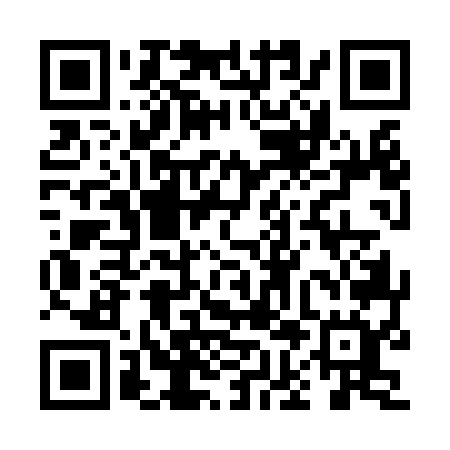 Prayer times for Carson Hot Springs, Nevada, USAWed 1 May 2024 - Fri 31 May 2024High Latitude Method: Angle Based RulePrayer Calculation Method: Islamic Society of North AmericaAsar Calculation Method: ShafiPrayer times provided by https://www.salahtimes.comDateDayFajrSunriseDhuhrAsrMaghribIsha1Wed4:376:0012:564:467:539:162Thu4:365:5912:564:467:549:173Fri4:345:5712:564:467:559:184Sat4:335:5612:564:467:569:205Sun4:315:5512:564:477:579:216Mon4:305:5412:564:477:589:227Tue4:285:5312:564:477:599:238Wed4:275:5212:554:478:009:259Thu4:265:5112:554:488:019:2610Fri4:245:5012:554:488:019:2711Sat4:235:4912:554:488:029:2912Sun4:215:4812:554:488:039:3013Mon4:205:4712:554:488:049:3114Tue4:195:4612:554:498:059:3215Wed4:185:4512:554:498:069:3416Thu4:165:4412:554:498:079:3517Fri4:155:4312:554:498:089:3618Sat4:145:4312:554:508:099:3719Sun4:135:4212:564:508:109:3920Mon4:125:4112:564:508:119:4021Tue4:115:4012:564:508:119:4122Wed4:105:4012:564:518:129:4223Thu4:095:3912:564:518:139:4324Fri4:085:3812:564:518:149:4525Sat4:075:3812:564:518:159:4626Sun4:065:3712:564:528:159:4727Mon4:055:3712:564:528:169:4828Tue4:045:3612:564:528:179:4929Wed4:045:3612:574:528:189:5030Thu4:035:3512:574:538:189:5131Fri4:025:3512:574:538:199:52